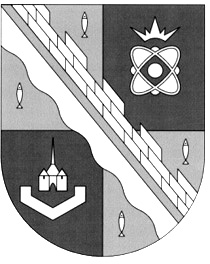 СОВЕТ ДЕПУТАТОВ МУНИЦИПАЛЬНОГО ОБРАЗОВАНИЯСОСНОВОБОРСКИЙ ГОРОДСКОЙ ОКРУГ ЛЕНИНГРАДСКОЙ ОБЛАСТИ(ТРЕТИЙ СОЗЫВ)Р Е Ш Е Н И Е                                          от 25.04.2016 г.  № 68В соответствии с Федеральным законом от 6 октября 2003 года №131-ФЗ «Об общих принципах организации местного самоуправления в Российской Федерации» (в редакции на 15.02.2016), Федеральным законом от 25.12.2008 №273-ФЗ «О противодействии коррупции» (в редакции на 15.02.2016), Указом Президента Российской Федерации от 01.07.2010 №821 «О комиссиях по соблюдению требований к служебному поведению федеральных государственных служащих и урегулированию конфликта интересов» (в редакции на 22.12.2015), совет депутатов Сосновоборского городского округаР Е Ш И Л:1. Утвердить «Положение о комиссии по соблюдению требований к служебному поведению лицами, замещающими муниципальные должности и урегулированию конфликта интересов в совете депутатов Сосновоборского городского округа», согласно приложению №1 к настоящему решению.2. Действие «Положения о комиссии по соблюдению требований к служебному поведению лицами, замещающими муниципальные должности и урегулированию конфликта интересов в совете депутатов Сосновоборского городского округа» распространить: лиц, замещающих муниципальные должности в совете депутатов Сосновоборского городского округа; главу администрации Сосновоборского городского округа; лиц, замещающих должности муниципальной службы в аппарате совета депутатов Сосновоборского городского округа. 3. Установить, что организационно-техническое и документационное обеспечение деятельности комиссии, а также информирование членов комиссии о вопросах, включенных в повестку дня, о дате, времени и месте проведения заседания, ознакомление членов комиссии с материалами, представляемыми для обсуждения на заседании комиссии, осуществляются секретарем комиссии.4. Настоящее решение вступает в силу со дня его официального обнародования.5. Настоящее решение обнародовать на электронном сайте городской газеты «Маяк»» в сети «Интернет» (www.mayak.sbor.net)».Глава Сосновоборскогогородского округа                                                                    Д.В. Пуляевский                                                                                УТВЕРЖДЕНО:                                                                                решением совета депутатов                                                                                Сосновоборского городского округа							                     от 25.04. 2016 года № 68                             Приложение ПОЛОЖЕНИЕО КОМИССИИ  ПО СОБЛЮДЕНИЮ ТРЕБОВАНИЙ К СЛУЖЕБНОМУПОВЕДЕНИЮ ЛИЦ, ЗАМЕЩАЮЩИХ МУНИЦИПАЛЬНЫЕ ДОЛЖНОСТИИ УРЕГУЛИРОВАНИЮ КОНФЛИКТА ИНТЕРЕСОВ В СОВЕТЕ ДЕПУТАТОВ СОСНОВОБОРСКОГО ГОРОДСКОГО ОКРУГА1. Настоящим Положением определяется порядок формирования и деятельности комиссии по соблюдению требований к служебному поведению лиц, замещающих муниципальные должности в совете депутатов и урегулированию конфликта интересов в совете депутатов Сосновоборского городского округа (далее – комиссия), образованной в совете депутатов муниципального образования Сосновоборский городской округ Ленинградской области в соответствии с Федеральным законом от 6 октября 2003 года №131-ФЗ «Об общих принципах организации местного самоуправления в Российской Федерации», Федеральным законом от 25.01.2008 №273-ФЗ «О противодействии коррупции», Указом Президента Российской Федерации от 01.07.2010 №821 «О комиссиях по соблюдению требований к служебному поведению федеральных государственных служащих и урегулированию конфликта интересов».2. Комиссия в своей деятельности руководствуются Конституцией Российской Федерации, федеральными конституционными законами, федеральными законами, актами Президента Российской Федерации и Правительства Российской Федерации, законами Ленинградской области, настоящим Положением, а также муниципальными актами Сосновоборского городского округа.3. Основной задачей комиссии является:а) обеспечение соблюдения лицами, замещающими муниципальные должности в совете депутатов Сосновоборского городского округа, главой администрации Сосновоборского городского округа и лицами, замещающих должности муниципальной службы в аппарате совета депутатов ограничений и запретов, требований о предотвращении или урегулировании конфликта интересов, а также в обеспечении исполнения ими обязанностей, установленных Федеральным законом от 25.12.2008 N273-ФЗ «О противодействии коррупции», Федеральным законом от 02.03.2007 №25-ФЗ «О муниципальной службе в Российской Федерации», другими федеральными и областными законами (далее – требования к служебному поведению и (или) требования об урегулировании конфликта интересов);б) осуществление в совете депутатов Сосновоборского городского округа мер по предупреждению коррупции.4. Комиссия рассматривает вопросы, связанные с соблюдением требований к служебному поведению и (или) требований об урегулировании конфликта интересов, в отношении лиц, замещающих муниципальные должности в совете депутатов Сосновоборского городского округа, главы администрации Сосновоборского городского округа и лиц, замещающих должности муниципальной службы в аппарате совета депутатов.  5. Комиссия образуется нормативным правовым актом совета депутатов Сосновоборского городского округа. Указанным актом утверждается состав комиссии и порядок ее работы.В состав комиссии входят председатель комиссии, его заместитель, назначаемый из числа членов комиссии, секретарь и члены комиссии. Все члены комиссии при принятии решений обладают равными правами. В отсутствие председателя комиссии его обязанности исполняет заместитель председателя комиссии.6. В состав комиссии входят: заместитель председателя совета депутатов (председатель комиссии), ведущий консультант совета депутатов, главный специалист совета депутатов, представитель общественной палаты, начальник отдела кадров и спецработы администрации Сосновоборского городского округа.7. Состав комиссии формируется таким образом, чтобы исключить возможность возникновения конфликта интересов, который мог бы повлиять на принимаемые комиссией решения.8. Заседание комиссии считается правомочным, если на нем присутствует не менее двух третей от общего числа членов комиссии.9. При возникновении прямой или косвенной личной заинтересованности члена комиссии, которая может привести к конфликту интересов при рассмотрении вопроса, включенного в повестку дня заседания комиссии, он обязан до начала заседания заявить об этом. В таком случае соответствующий член комиссии не принимает участия в рассмотрении указанного вопроса.10. Основаниями для проведения заседания комиссии являются:а) представление сведений лицами, замещающими муниципальные должности в совете депутатов Сосновоборского городского округа, главой администрации Сосновоборского городского округа и лицами, замещающими должности муниципальной службы в аппарате совета депутатов в соответствии с Положением «О проверке достоверности и полноты сведений о доходах, об имуществе и обязательствах имущественного характера», в соответствии с нормативными правовыми актами Российской Федерации, соблюдения ограничений и запретов, требований о предотвращении или об урегулировании конфликта интересов, исполнения ими обязанностей, установленных федеральным законом от 25 декабря 2008 года №273-ФЗ «О противодействии коррупции» и другими нормативными правовыми актами Российской Федерации», материалов проверки, свидетельствующих:о представлении лицами, замещающими муниципальные должности в совете депутатов Сосновоборского городского округа, главой администрации Сосновоборского городского округа и лицами, замещающими должности муниципальной службы в аппарате совета депутатов недостоверных или неполных сведений о доходах, об имуществе и обязательствах имущественного характера;о несоблюдении лицами, замещающими муниципальные должности в совете депутатов Сосновоборского городского округа, главой администрации Сосновоборского городского округа и лицами, замещающими должности муниципальной службы в аппарате совета депутатов требований к служебному поведению и (или) требований об урегулировании конфликта интересов;б) заявление лиц, замещающих муниципальные должности в совете депутатов Сосновоборского городского округа, главы администрации Сосновоборского городского округа и лиц, замещающих должности муниципальной службы в аппарате совета депутатов о невозможности по объективным причинам представить сведения о доходах, об имуществе и обязательствах имущественного характера своих супруги (супруга) и несовершеннолетних детей;заявление лица, замещающего муниципальную должность в совете депутатов Сосновоборского городского округа, главы администрации Сосновоборского городского округа и лиц, замещающих должности муниципальной службы в аппарате совета депутатов о невозможности выполнить требования Федерального закона от 7 мая 2013 года N79-ФЗ «О запрете отдельным категориям лиц открывать и иметь счета (вклады), хранить наличные денежные средства и ценности в иностранных банках, расположенных за пределами территории Российской Федерации, владеть и (или) пользоваться иностранными финансовыми инструментами» (далее – Федеральный закон «О запрете отдельным категориям лиц открывать и иметь счета (вклады), хранить наличные денежные средства и ценности в иностранных банках, расположенных за пределами территории Российской Федерации, владеть и (или) пользоваться иностранными финансовыми инструментами») в связи арестом, запретом распоряжения, наложенными компетентными органами иностранного государства в соответствии с законодательством данного иностранного государства, на территории которого находятся счета (вклады), осуществляется хранение наличных денежных средств и ценностей в иностранном банке и (или) имеются иностранные финансовые инструменты, или в связи с иными обстоятельствами, не зависящими от его воли или воли его супруги (супруга) и несовершеннолетних детей;уведомление лицом, замещающим муниципальную должность в совете депутатов Сосновоборского городского округа, главой администрации Сосновоборского городского округа и лицами, замещающими должности муниципальной службы в аппарате совета депутатов о возникновении личной заинтересованности при исполнении должностных обязанностей, которая приводит или может привести к конфликту интересов.в) представление любого члена комиссии, касающееся обеспечения соблюдения лицом, замещающим муниципальную должность в совете депутатов Сосновоборского городского округа, главой администрации Сосновоборского городского округа и лицами, замещающими должности муниципальной службы в аппарате совета депутатов требований к служебному поведению и (или) требований об урегулировании конфликта интересов либо осуществления мер по предупреждению коррупции;г) представление материалов проверки, свидетельствующих о недостоверных или неполных сведений, предусмотренных частью 1 статьи 3 Федерального закона от 3 декабря 2012 года N 230-ФЗ «О контроле за соответствием расходов лиц, замещающих государственные должности, и иных лиц их доходам»;11. Комиссия не рассматривает сообщения о преступлениях и административных правонарушениях, а также анонимные обращения, не проводит проверки по фактам нарушения служебной дисциплины.12. Председатель комиссии при поступлении к нему информации, содержащей основания для проведения заседания комиссии:а) в 10-дневный срок назначает дату заседания комиссии. При этом дата заседания комиссии не может быть назначена позднее двадцати дней со дня поступления указанной информации, за исключением случаев, предусмотренными пунктами 16.1 и 16.2 настоящего Положения;б) организует ознакомление лица, в отношении которого комиссией рассматривается вопрос о соблюдении требований к служебному поведению и (или) требований об урегулировании конфликта интересов, его представителя, членов комиссии и других лиц, участвующих в заседании комиссии, с информацией, поступившей в совет депутатов;в) рассматривает ходатайства о приглашении на заседание комиссии лиц, указанных в подпункте «б» пункта 11 настоящего Положения, принимает решение об их удовлетворении (об отказе в удовлетворении) и о рассмотрении (об отказе в рассмотрении) в ходе заседания комиссии дополнительных материалов.13. Заседание комиссии, как правило, проводится не позднее одного месяца со дня истечения срока, установленного для представления сведений о доходах, об имуществе и обязательствах имущественного характера.14. Заседание комиссии проводится, как правило, в присутствии лица, замещающего муниципальную должность в совете депутатов Сосновоборского городского округа, главы администрации Сосновоборского городского округа или лица, замещающего должность муниципальной службы в аппарате совета депутатов в отношении которого рассматривается вопрос о соблюдении требований к служебному поведению и (или) требований об урегулировании конфликта интересов.15. Заседания комиссии могут проводиться в отсутствие лица, замещающего муниципальную должность в совете депутатов Сосновоборского городского округа, главы администрации Сосновоборского городского округа и лиц, замещающих должности муниципальной службы в аппарате совета депутатов:а) если в обращении, заявлении или уведомлении не содержится указания о намерении лица, замещающего муниципальную должность в совете депутатов Сосновоборского городского округа, главы администрации Сосновоборского городского округа или лица, замещающего должность муниципальной службы в аппарате совета депутатов лично присутствовать на заседании комиссии;б) если лицо, замещающее муниципальную должность в совете депутатов Сосновоборского городского округа, глава администрации Сосновоборского городского округа или лицо, замещающее должность муниципальной службы в аппарате совета депутатов намеревающиеся лично присутствовать на заседании комиссии и надлежащим образом извещенные о времени и месте его проведения, не явились на заседание комиссии.16. На заседании комиссии заслушиваются пояснения лица, замещающего муниципальную должность в совете депутатов Сосновоборского городского округа, главы администрации Сосновоборского городского округа и лиц, замещающих должности муниципальной службы в аппарате совета депутатов (с их согласия) и иных лиц, рассматриваются материалы по существу вынесенных на данное заседание вопросов, а также дополнительные материалы.17. Члены комиссии и лица, участвовавшие в ее заседании, не вправе разглашать сведения, ставшие им известными в ходе работы комиссии.18. По итогам рассмотрения вопроса, комиссия принимает одно из следующих решений:а) установить, что сведения, представленные лицом, замещающим муниципальную должность в совете депутатов Сосновоборского городского округа, главой администрации Сосновоборского городского округа или лицом, замещающим должность муниципальной службы в аппарате совета депутатов являются достоверными и полными;б) установить, что сведения, представленные лицом, замещающим муниципальную должность в совете депутатов Сосновоборского городского округа, главой администрации Сосновоборского городского округа или лицом, замещающим должность муниципальной службы в аппарате совета депутатов являются недостоверными и (или) неполными. В этом случае комиссия рекомендует применить к данному лицу конкретную меру ответственности.19. По итогам рассмотрения вопроса, указанного в абзаце третьем подпункта «а» пункта 10 настоящего Положения, комиссия принимает одно из следующих решений:а) установить, что лицо, замещающее муниципальную должность в совете депутатов Сосновоборского городского округа, глава администрации Сосновоборского городского округа или лицо, замещающее должность муниципальной службы в аппарате совета депутатов соблюдало требования к служебному поведению и (или) требования об урегулировании конфликта интересов;б) установить, что лицо, замещающее муниципальную должность в совете депутатов Сосновоборского городского округа, глава администрации Сосновоборского городского округа или лицо, замещающее должность муниципальной службы в аппарате совета депутатов не соблюдало требования к служебному поведению и (или) требования об урегулировании конфликта интересов. В этом случае комиссия рекомендует главе Сосновоборского городского округа указать данному лицу на недопустимость нарушения требований к служебному поведению и (или) требований об урегулировании конфликта интересов либо применить к нему конкретную меру ответственности.20. По итогам рассмотрения вопроса, указанного в абзаце первом подпункта «б» пункта 10 настоящего Положения, комиссия принимает одно из следующих решений:а) признать, что причина непредставления лицом, замещающим муниципальную должность в совете депутатов Сосновоборского городского округа, главой администрации Сосновоборского городского округа и лицами, замещающими должности муниципальной службы в аппарате совета депутатов сведений о доходах, об имуществе и обязательствах имущественного характера своих супруги (супруга) и несовершеннолетних детей является объективной и уважительной;б) признать, что причина непредставления лицом, замещающим муниципальную должность в совете депутатов Сосновоборского городского округа, главой администрации Сосновоборского городского округа и лицами, замещающими должности муниципальной службы в аппарате совета депутатов сведений о доходах, об имуществе и обязательствах имущественного характера своих супруги (супруга) и несовершеннолетних детей не является уважительной. В этом случае комиссия рекомендует ему принять меры по представлению указанных сведений;в) признать, что причина непредставления лицом, замещающим муниципальную должность в совете депутатов Сосновоборского городского округа, главой администрации Сосновоборского городского округа и лицами, замещающими должности муниципальной службы в аппарате совета депутатов о доходах, об имуществе и обязательствах имущественного характера своих супруги (супруга) и несовершеннолетних детей необъективна и является способом уклонения от представления указанных сведений. В этом случае комиссия рекомендует главе муниципального образования применить к нему конкретную меру ответственности.21. По итогам рассмотрения вопроса, указанного в абзаце втором подпункта «б» пункта 10 настоящего Положения, комиссия принимает одно из следующих решений:а) признать, что обстоятельства, препятствующие выполнению требований Федерального закона «О запрете отдельным категориям лиц открывать и иметь счета (вклады), хранить наличные денежные средства и ценности в иностранных банках, расположенных за пределами территории Российской Федерации, владеть и (или) пользоваться иностранными финансовыми инструментами», являются объективными и уважительными;б) признать, что обстоятельства, препятствующие выполнению требований Федерального закона «О запрете отдельным категориям лиц открывать и иметь счета (вклады), хранить наличные денежные средства и ценности в иностранных банках, расположенных за пределами территории Российской Федерации, владеть и (или) пользоваться иностранными финансовыми инструментами», не являются объективными и уважительными. В этом случае комиссия рекомендует совету депутатов Сосновоборского городского округа, применить к лицу конкретную меру ответственности.22. По итогам рассмотрения вопроса, указанного в абзаце третьем подпункта «б» пункта 10 настоящего Положения, комиссия принимает одно из следующих решений:а) признать, что при исполнении должностных обязанностей лицом, замещающим муниципальную должность в совете депутатов Сосновоборского городского округа, главой администрации Сосновоборского городского округа или лицом, замещающим должность муниципальной службы в аппарате совета депутатов конфликт интересов отсутствует;б) признать, что при исполнении должностных обязанностей лицом, замещающим муниципальную должность в совете депутатов Сосновоборского городского округа, главой администрации Сосновоборского городского округа или лицом, замещающим должность муниципальной службы в аппарате совета депутатов, личная заинтересованность приведет или может привести к конфликту интересов. В этом случае комиссия рекомендует лицу и главе Сосновоборского городского округа принять меры по урегулированию конфликта интересов или по недопущению его возникновения;в) признать, что лицо, замещающее муниципальную должность в совете депутатов Сосновоборского городского округа, главу администрации Сосновоборского городского округа или лицо, замещающее должность муниципальной службы в аппарате совета депутатов не соблюдает требования об урегулировании конфликта интересов. В этом случае комиссия рекомендует руководителю органа местного самоуправления Сосновоборского городского округа применить конкретную меру ответственности.23. По итогам рассмотрения вопросов, указанных в подпунктах «а», «б», «в» и «г» пункта 10 настоящего Положения, и при наличии к тому оснований комиссия может принять иное решение, чем это предусмотрено пунктами 18 – 22 настоящего Положения.Основания и мотивы принятия такого решения должны быть отражены в протоколе заседания комиссии.24. Решения комиссии по вопросам, указанным в пункте 10 настоящего Положения, принимаются тайным голосованием (если комиссия не примет иное решение) простым большинством голосов присутствующих на заседании членов комиссии.25. Решения комиссии оформляются протоколами, которые подписывают члены комиссии, принимавшие участие в ее заседании. Решения комиссии, за исключением решения, принимаемого по итогам рассмотрения вопроса, указанного в абзаце втором подпункта «б» пункта 10 настоящего Положения, для руководителя носят рекомендательный характер. Решение, принимаемое по итогам рассмотрения вопроса, указанного в абзаце втором подпункта «б» пункта 14 настоящего Положения, носит обязательный характер.26. В протоколе заседания комиссии указываются:а) дата заседания комиссии, фамилии, имена, отчества членов комиссии и других лиц, присутствующих на заседании;б) формулировка каждого из рассматриваемых на заседании комиссии вопросов с указанием фамилии, имени, отчества, лица, замещающего муниципальную должность в совете депутатов Сосновоборского городского округа, главы администрации Сосновоборского городского округа и лиц, замещающих должности муниципальной службы в аппарате совета депутатов,  в отношении которых рассматривается вопрос о соблюдении требований к служебному поведению и (или) требований об урегулировании конфликта интересов;в) предъявляемые к лицу, замещающему муниципальную должность в совете депутатов Сосновоборского городского округа, главе администрации Сосновоборского городского округа и лицам, замещающим должности муниципальной службы в аппарате совета депутатов претензии, материалы, на которых они основываются;г) содержание пояснений лиц, замещающих муниципальные должности в совете депутатов Сосновоборского городского округа, главы администрации Сосновоборского городского округа и лиц, замещающих должности муниципальной службы в аппарате совета депутатов по существу предъявляемых претензий;д) фамилии, имена, отчества выступивших на заседании лиц и краткое изложение их выступлений;е) источник информации, содержащей основания для проведения заседания комиссии, дата поступления информации в совет депутатов Сосновоборского городского округа;ж) другие сведения;з) результаты голосования;и) решение и обоснование его принятия.27. Член комиссии, не согласный с ее решением, вправе в письменной форме изложить свое мнение, которое подлежит обязательному приобщению к протоколу заседания комиссии и с которым должен быть ознакомлено конкретно рассматриваемое лицо. 28. Копии протокола заседания комиссии в 7-ми дневный срок со дня заседания направляются главе Сосновоборского городского округа, полностью или в виде выписок из него –лицу вопрос по которому рассматривался на комиссии, а также по решению комиссии – иным заинтересованным лицам.29. Глава Сосновоборского городского округа обязан рассмотреть протокол заседания комиссии и вправе учесть в пределах своей компетенции содержащиеся в нем рекомендации при принятии решения о применении к конкретному лицу мер ответственности, предусмотренных нормативными правовыми актами Российской Федерации, а также по иным вопросам организации противодействия коррупции. О рассмотрении рекомендаций комиссии и принятом решении глава Сосновоборского городского округа, в письменной форме уведомляет комиссию в месячный срок со дня поступления к нему протокола заседания комиссии. Решение главы Сосновоборского городского округа оглашается на ближайшем заседании комиссии и принимается к сведению без обсуждения.30. В случае установления комиссией признаков дисциплинарного проступка в действиях (бездействии) лица, вопрос по которому рассматривался на комиссии, информация об этом представляется главе Сосновоборского городского округа, для решения вопроса о применении к нему мер ответственности, предусмотренных нормативными правовыми актами Российской Федерации.31. В случае установления комиссией факта совершения лица, замещающего муниципальную должность действия (факта бездействия), содержащего признаки административного правонарушения или состава преступления, председатель комиссии обязан передать информацию о совершении указанного действия (бездействии) и подтверждающие такой факт документы в правоприменительные органы в 3-х дневный срок, а при необходимости – немедленно.32. Копия протокола заседания комиссии или выписка из него приобщается к личному делу лица, в отношении которого рассмотрен вопрос о соблюдении требований к служебному поведению и (или) требований об урегулировании конфликта интересов.33. Выписка из решения комиссии, заверенная подписью секретаря комиссии и печатью совета депутатов Сосновоборского городского округа, вручается лицу, в отношении которого рассмотрен вопрос, указанный в абзаце втором подпункта «б» пункта 10 настоящего Положения, под роспись или направляется заказным письмом с уведомлением по указанному им в обращении адресу не позднее одного рабочего дня, следующего за днем проведения соответствующего заседания комиссии.34. Организационно-техническое и документационное обеспечение деятельности комиссии, а также информирование членов комиссии о вопросах, включенных в повестку дня, о дате, времени и месте проведения заседания, ознакомление членов комиссии с материалами, представляемыми для обсуждения на заседании комиссии, осуществляются главным специалистом совета депутатов (секретарем комиссии).«Об  утверждении Положения о комиссии по соблюдению требований к служебному поведению лиц, замещающих муниципальные должности и урегулированию конфликта интересов в совете депутатов Сосновоборского городского округа» 